Question tags таблица.Таблица разделительных вопросов с оборотом there is.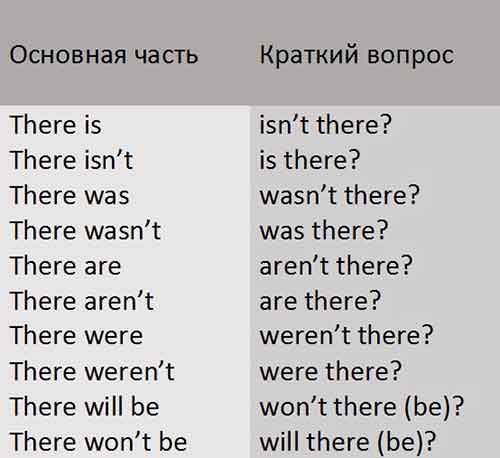 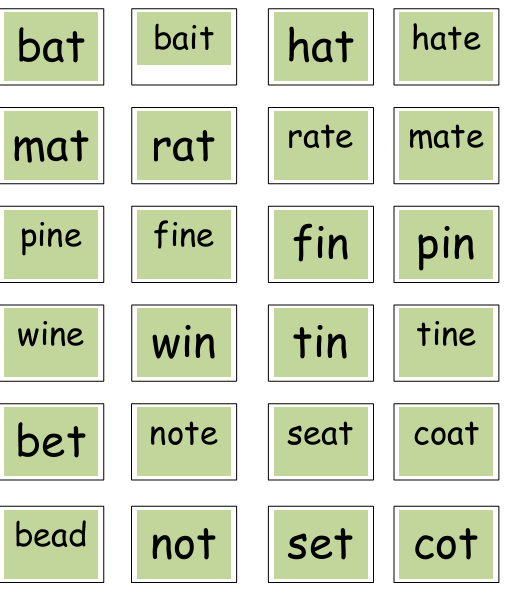 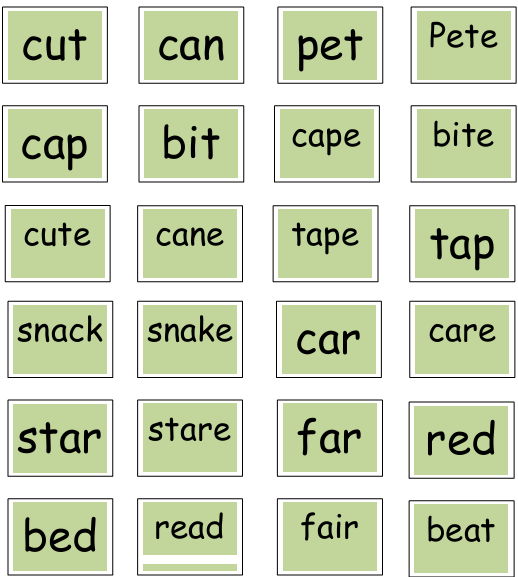 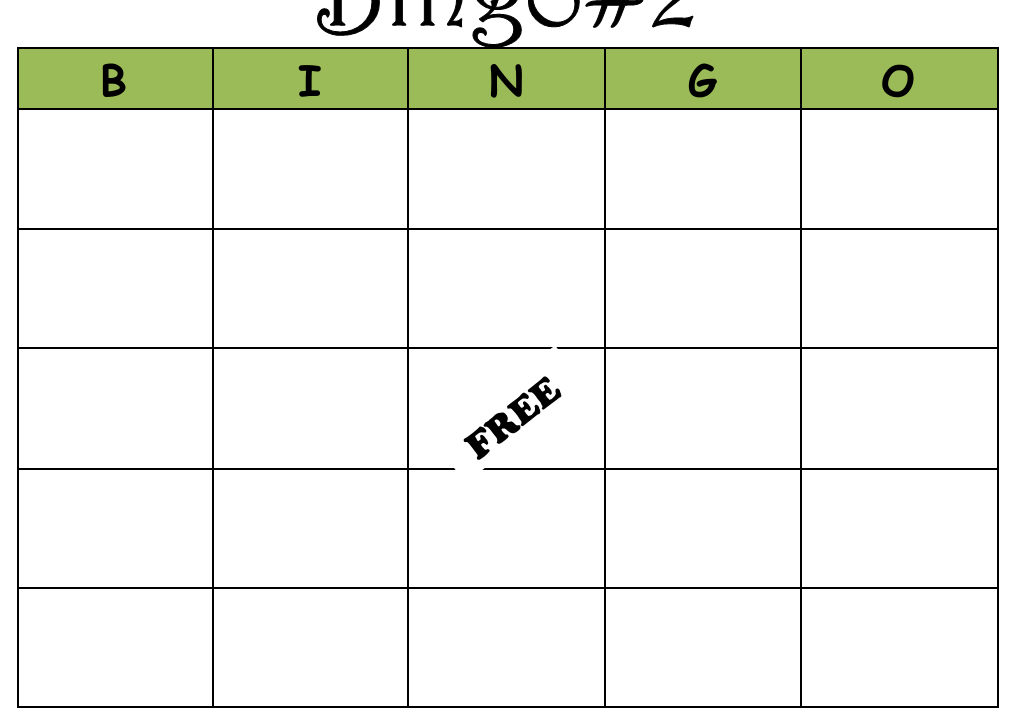 Основная частьКраткий вопросПримерыamAren’t II am ten, aren’t I?am notamI am not tall, am I?isisn’tGreg is here, isn’t he?arearen’tKids are at home, aren’t they?is not /isn’tisGreg isn’t here, is he?are not/aren’tareKids aren’t at home, are they?waswasn’tGreg was here, wasn’t he?wereweren’tKids were at home, weren’t they?was not /wasn’twasGreg wasn’t here, was he?were not /weren’twereKids weren’t at home, were they?havehaven’tI have played chess, haven’t I?hashasn’tPaul has played chess, hasn’t he?have not /haven’thaveI haven’t played chess, have I?has not /hasn’thasPaul hasn’t played chess, has he?hadhadn’tI had played chess, hadn’t I?hadn’thadPaul hadn’t played chess, had he?willwon’tMolly will phone us, won’t she?won’twillGreg won’t phone us, will he?wouldwouldn’tIt would be possible, wouldn’t it?would not /wouldn’twouldHe wouldn’t come, would he?cancan’tMolly can swim, can’t she?can not /can’tcanYou cannot do this, can you?couldcouldn’tMolly could swim, couldn’t she?could nоt / couldn’tcouldYou couldn’t do that, could you?maymayn’tI may be free, mayn’t I?may not / mayn’tmayI mayn’t write here, may I?mightmightn’tIt might be true, mightn’t it?might not /mightn’tmightIt mightn’t be so late, might it?mustmustn’tYou must keep calm, mustn’t you?mustn’tmustYou mustn’t panic, must you?shouldshouldn’tYou should eat less, shouldn’t you?should not /shouldn’tshouldYou shouldn’t eat cakes, should you?does not / doesn'tdoesGreg doesn't like Jim, does he?do not / don'tdoWe do not like Greg, do we?did not / didn'tdidMolly didn't come, did she?likedon’tYou like watching TV, don’t you?likesdoesShe likes playing piano, doesn’t she?playeddidThey played football, didn’t they?